SOLA SCRIPTURA STATUAT LEX ORANDI: TOWARD A TRANSCULTURAL THEOLOGY OF LITURGYDavid A. Williams, PhD CandidateAndrews UniversityIntroductionThe Seventh-day Adventist church is one of the most diverse religious groups. With this diversity comes a preponderance in worship practices. Calling upon the Reformation principle, sola scriptura, the Bible alone should establish the rule for liturgy. How do we apply the Bible as the rule for liturgy, with so many worship preferences and diversity of cultures within the Adventist church? In this paper, I seek to articulate a way forward, developing a transcultural theology of liturgy to be applied in every Adventist culture, allowing room for a rich variety of local cultural contextualizations. Let us briefly define some terms. Worship is attitudinal homage, grateful submission, and praise, both in emotion and reason, toward God. In short, worship is attitude. Liturgy is the actions of worship, including praying, singing, reading, preaching, etc. One may give lip service to God through singing, but may not be worshiping. One may have liturgy without worship, but one cannot have attitudinal homage to God without a corresponding action. Worship always leads to liturgy (action).The “Liturgy” refers to the totality of the public worship gathering. This paper focuses on the Seventh-day Adventist Sabbath morning Liturgy, which is often referred to as the Service, the Divine Service, Divine Hour, the Eleven O’clock Hour, or as simply “church.” I also speak about a theology of liturgy, which is a theology about liturgy, based upon an authoritative source(s). In contrast, liturgical theology is the manifest or derived theology drawn from liturgical practices. The Need for a Theology of Liturgy Adventist pioneers did not articulate a theology of worship, liturgy, or culture, though they did lay a foundation for it through the fundamental pillars, or landmark doctrines. Without a theology of liturgy, the movement followed the prevailing liturgical norms of its historical milieu. In the nineteenth century, Adventist liturgy closely resembled the order of prevailing American revivalism. Methodists, Baptist, Presbyterians, and new groups, such as Disciples of Christ, the Christian Church, the holiness churches, and Seventh-day Adventists, followed revivalism. These denominations embraced the Reformation principle of the priesthood of all believers, actively applying democracy not only in church organization, but also worship, liturgy, and music. “Their Protestantism was more an extension of the dominant evangelical trends,” and “drew on themes from the history of Christianity” and “the history of the United States.” Leading the revivalism charge was Charles Grandison Finney (1792–1875). Not only regarded as the greatest Second Great Awakening evangelist, Finney was the “most influential liturgical reformer in American history.” He declared, “God has established no particular system of measures . . . [for] public worship.” The Reformation principle of sola scriptura had cultivated the concept of the priesthood of all believers, developing into the principle of religious liberty. By the nineteenth century, it revolutionized the liturgy. Adventist liturgy did not follow the tradition of a specific denomination, but rather continued in the heritage of American revivalism. Any attempt to view Adventist liturgical heritage more narrowly does a disservice to the historical context. Throughout the nineteenth century, liturgical practices continued to be quite diverse, with liturgical appropriateness and local preferences fostering variety. Amidst the variety and spontaneity, a gradual shape began to take place, featuring singing, prayer, Scripture, sermon, and still more singing. Sources are abundant for Adventist liturgical and musical practice in all periods, though the shape of Adventist liturgy, as seen through the well of time, proves murky at best. We cannot fully articulate with absolute certainty what Adventist liturgy always looked like.By the twentieth century, the liturgy had become much more formalized. The 1932 Church Manual, though only descriptive of the usual order of liturgy, resulted in becoming normative toward a theology of the church. John Nixon suggests that the Church Manual liturgy became authoritative over time:In a sense the form of the worship service, which was adhered to fairly strictly, became the substitute for an official ecclesiology. If Adventist worship could not be grounded in a coherent biblical thesis it could at least be safeguarded by a strong organizational formality, and this is exactly what came to pass. Uniformity of practice developed into a worship tradition that eventually became the established orthodoxy, and worshipers in the pews learned to identify a particular order of service as constituting authentic Adventist worship. In the more conservative congregations, deviation from this order came to be looked upon as heretical.The result of this de facto ecclesiology was that the liturgy functioned as the basis for Adventist beliefs about worship, liturgy, and even the church. At the end of century, as Adventists began to explore various modes of worship renewal, this identity was challenged. Today, the Seventh-day Adventist church faces an impending crisis in regards to ecclesiology. Amidst the rich ethnic and cultural diversity of Adventism, there also exists a multitude of variance of liturgical practices. These variances include, but are not limited to, the traditional Adventist liturgy in the Church Manual, the praise and worship movement, the liturgical renewal movement, and emergent worship. A crisis is discerned when one recognizes that these liturgical practices reflect a plurality of theological beliefs. This manifestation of theology from liturgical practices is understood as liturgical theology.  Liturgical TheologyLex orandi lex credendiLiturgy proclaims theology. Liturgical theology is the expressed theology of the worshiping community. Ellen G. White keenly perceived this reality. She declared that “modes of worship” reveal conceptions of God, the world, humanity, and even salvation. When Christians gather for worship, modes of worship—liturgy—implicitly and explicitly embody theology. The performance of Christian liturgy is the primary form of doing theology. A parishioner, even a child, embodies beliefs by keeping the Sabbath, singing praise, kneeling for prayer, or listening to the Word of God read and proclaimed. Chronologically speaking, the worship of Christians reveals their first expressions of theological thought.Lex orandi lex credendiA tension develops in the life of the worshiper. Worshipers express their beliefs through the actions of the liturgy. However, the liturgy not only expresses beliefs, but also contributes to shaping or forming those beliefs. Over time, liturgical practices not only inform beliefs, but also become normative for beliefs, assuming the role of an authoritative source. In the history of Christian theology, liturgical practices have often become the basis for theology. Prosper of Aquitaine (c. 390 – c. 455) argued for liturgical practice to become the based for faith: “Ut legem credendi lex statuat supplicandi,” meaning, “So that the rule of supplication may establish the rule of believing.” This complex Latin phrase has often been quoted in short form: lex orandi lex credendi, “The rule of praying is the rule of believing.” Prosper placed normative authority in the liturgy, providing the primary source for establishing the Christian faith. Max Johnson agrees: “The practice of Christian worship forms the belief of the church [. . .]. In turn, worship itself is formed further by that belief and, further still continues to form people into believers and disciples of the crucified and risen Lord.”Other Christians in the Protestant tradition of sola scriptura disagree with this perspective. The great liturgical theologian and British Methodist, Geoffrey Wainwright, articulates the critical distinction between Catholics and Protestants regarding lex orandi, lex credendi:Roman Catholicism characteristically appeals to existing liturgical practice for proof in matters of doctrine. There lex orandi, lex credendi is most readily taken to make the (descriptive) pattern of prayer a (prescriptive) norm for belief, so that what is prayed indicates what may and must be believed. Protestantism characteristically emphasizes the primacy of doctrine over the liturgy. The phrase lex orandi, lex credendi is not well known among Protestants, but they would most easily take the dogmatic norm of belief as setting a rule for prayer, so that what must be believed governs what may and should be prayed.Wainwright noted the reality of the Latin maxim. “Worship influences doctrine, and doctrine worship.” Edward Yarnold states that this relationship also exists between liturgy and spirituality: The principle lex orandi, lex credendi, asserting as it does the mutual interaction of prayer and belief, implies a similar interaction of liturgy and spirituality. No one’s spirituality is entirely individual. Spirituality is shaped by public worship; and conversely forms and styles of public worship are conditioned by the spirituality of the worshipping community. Yarnold touches on the critical point, that spirituality is shaped by public worship. If so, then liturgy directly influences beliefs, becoming a normative source for theology.Sola scriptura statuat lex orandiLex orandi lex credendi runs contrary to the Adventist commitment to the Reformation principles of sola, tota, prima scriptura. The Bible is the inspired, authoritative, infallible self-revelation of God, the ultimate norm for theology. Notwithstanding, liturgy and personal devotional practices exert a powerful influence upon instilling the Word upon the faith and spirituality of the worshiper. The implication is that while Adventism wishes the rule to be lex credendi lex orandi, the pattern tends to be lex orandi lex credendi. Traditional and contemporary worshipers often find difficultly worshiping in the opposing style of liturgy, because their experience has become normative. This should not be. Instead, theologians and worship leaders should view liturgy as formative in the process of discipleship, providing tools for teaching the faith. Leaders planning services hold a high responsibility to uphold the Bible as the standard of faith and practice, while recognizing that the liturgy will prove immensely influential in shaping beliefs. Sola scriptura statuat lex orandi. The Bible alone establishes the rule of prayer. Knowing the tremendous power of the liturgy, worship leaders must leverage the totality of Adventist beliefs, as rooted in sola, tota, prima scriptura. Only through this dedication to Scripture, will the faith and spirituality of worshipers be formed according to the norms of the Bible. As the gathered Church on Sabbath mornings, we must be certain that our liturgy in corporate worship is grounded and reflects our scriptural principles and teachings. The phenomenological reality of liturgy lies in the performance of the actions of Christian worship. If liturgical practices reveal beliefs about God, the world, and humanity, then it is conceivable that the church is currently manifesting a plurality of liturgical theologies. What if those liturgical theologies contradict? If so, then the church faces a crisis of identity. There should be a theology of liturgy that guides both the local church in Providence, Rhode Island, as well the parish in Nairobi, Kenya, allowing for diversity of expression within those local cultures. Therefore, a great need exists for a theology of liturgy to guide liturgical practices. Raymond Holmes states, “We cannot ignore the relationship between what we believe theologically and what we do in worship liturgically.” Theology of LiturgyLet us now turn our attention to the teaching of liturgy in the Bible. The biblical concept of liturgy must be applied to the phenomenological reality of our liturgies. This will guide us toward a transcultural theology of liturgy rooted in Scripture. The etymology of liturgy expands its semantic field. Liturgy derives from the Greek, leitourgía (λειτουργία), a compound word from leitos (λήϊτος) “people, community” and ergon (ἔργον) “work”, literally meaning “the people’s work” or “the work of the people.” The genitive “of” is ambiguous. Liturgy may mean the work performed on behalf of the people, or the work performed by the people. In Scripture, it is used both ways. In classical Greek culture, the term liturgy experienced considerable development in its meaning. Originally, it possessed a political meaning, “performing a public service,” or a “service for the people.” Ideally, liturgy was the rendering of service at one’s own expense, but it could also be compulsory. The service was for the benefit of the people of the nation. Over time, the term extended to “all kinds of service to the community,” eventually possessing a weaker popular use for any type of service. In addition to the political and popular meaning, it was applied to religious and cultic use (rites of sacrifice). While the cultic priests represented the people, the god was the recipient of their work, not the people. Even still, this application to religion was likely due to the public importance of the cultus as a benefit for the community. Priests performed the work of cultic liturgy towards the god on behalf of the people. All of these historical uses of liturgy provide the background for its use in Scripture. Let us now consider the use the term in the Old and New Testaments. The OT employs both the weaker popular usage (general service) and the religious cultic. Because our concern is with a Greek term, our starting point is the Septuagint (LXX), providing the historical milieu for the NT use of the Greek term. In the LXX, leitourgeō (verb) occurs about one hundred times, leitourgia (noun) about forty times. Over one hundred of its occurrences apply almost exclusively to the cultic priestly service, mostly being found in the cultic biblical literature: Exodus 28-39 (13 times), Numbers (25 times), Chronicles (20 times), and Ezekiel 40-46 (16 times). This frequency demonstrates that the term was adopted to express the relationship, both of the worship of the people through the priesthood to God and the sacrificial service by the priests for the salvific welfare of the people. David Peterson, Anglican minister and biblical scholar, helps situate liturgy within the greater context of worship in the OT. He summarizes worship as honoring, serving, and respecting God. At the heart of these three is the cultic priestly activity, or liturgy, at the earthly sanctuary: homage and adoration before the Ark of the Covenant; dependence and submission to God in the sacrificial services; and reverence through obedience to the covenantal law. Cultic liturgy linked these aspects of worship (figure 1). 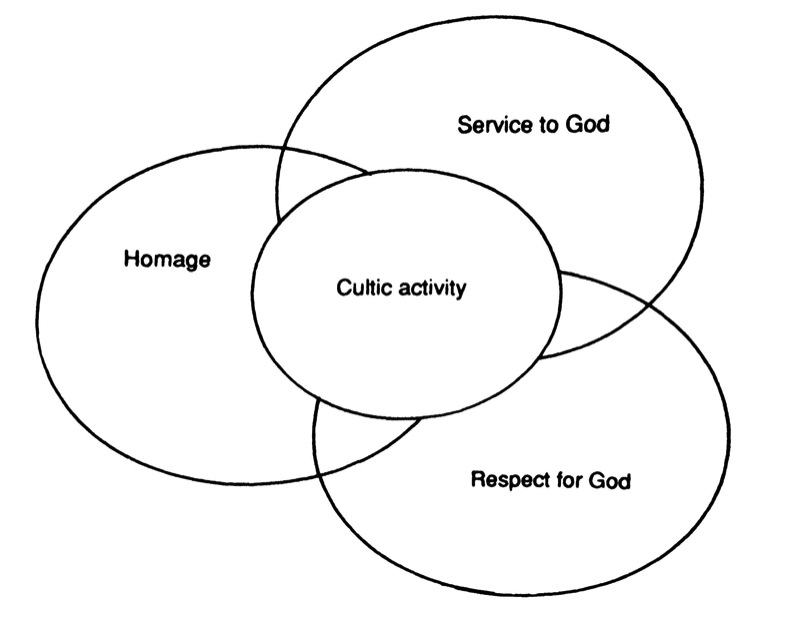 Figure 1. Old Testament Worship. Peterson, Engaging with God, 74.The NT use of leitourgeō/leitourgia connotes a broader meaning than the traditional sense of the English word “liturgy.” Liturgy, in all its related Greek forms, occurs fifteen times. It appears to draw from both the weaker popular use in classical Greek culture and also the cultic in the LXX. Seven times it uses the popular meaning of general service to another (Rom 13:6; Rom 15:27; 2 Cor 9:12; Phil 2:25, 30; Heb 1:7, 14). This may mean the spiritual service to God or service to humanity according to God’s will. Two instances employ cultic language, though a spiritual or figurative interpretation is mandated (Rom 15:16; Phil. 2:17). Five instances of liturgy in the NT are explicitly cultic (Luke 1:23, Heb 8:2, 6; 9:21; 10:11). Acts 13:2 is an anomaly, deserving our attention. The usage of liturgy in Hebrews and Acts reveal positive ways in which we should conceive and apply liturgy in our churches today. Jesus Christ as LiturgistThe overwhelming use of liturgy in Scripture referring to the priestly cultus must not be understated. The OT cultic liturgy of the earthly sanctuary service corresponded to the heavenly sanctuary in function, structure, and theology, including themes of judgment, governance, grace, atonement, forgiveness, reality of the great controversy, the covenant, and the experience of the worshiper. The OT cultic liturgy served as a pattern, copy, and shadow of the heavenly, shown to Moses on the mount (Exod 25:40, Heb 8:5). The OT sanctuary was an antitype of the heavenly (Heb 9:24), and the cultic liturgy was a type of the high priestly ministry of Jesus Christ in the heavenly sanctuary, the “seat of God’s operations.” In the heavenly sanctuary we see “real deity, real humanity, real priesthood—and we may add, a real ministry in a real sanctuary.” The objective reality of Christ’s ministry is therefore ontologically external to the experience of the worshiper. In the heavenly sanctuary, the high priestly ministry or work of Christ is liturgy: Now the main point in what has been said is this: we have such a high priest, who has taken His seat at the right hand of the throne of the Majesty in the heavens, a minister [leitourgos] in the sanctuary and in the true tabernacle, which the Lord pitched, not man. But now He has obtained a more excellent ministry [leitourgias], by as much as He is also the mediator of a better covenant, which has been enacted on better promises. (Heb 8:1-2, 6)Christ’s liturgy stands apart from the cultic liturgy of the OT, for He has obtained a more excellent liturgy. His liturgy fulfills all the historical definitions of the term. His earthly ministry and sacrifice on this earth were liturgical, a giving of Himself on behalf of all humanity (John 3:16). His liturgy was also political, for He is the greatest Public Servant. While earthly politicians seek votes and monetary gain, Jesus Christ gave up all the riches of the City of God, to come, live, and die as a servant of all (Phil 2:5-11). His liturgy did not end at the cross, for he continues in cultic liturgy, offering the merits of his sacrificial liturgy on behalf of our salvific welfare. The liturgy of Jesus Christ, both his sacrifice and high priestly ministry, stands central to the entire message of the book of Hebrews. It stands central to Seventh-day Adventist Christology, soteriology, and ecclesiology in worship: the solution to humanity’s problem of sin defilement is through purgation by the application of Christ’s blood, resulting in the cleansed conscience of both the individual and corporate worshipers (Heb 9:9, 14; 10:2, 14, 22). The liturgy of Jesus Christ, both his sacrifice and high priestly ministry, provides the acceptable means for humanity to “draw near” to God (Heb 4:16; 7:19, 25, 10:1, 22; 11:6, 12:18, 22). We may enter God’s presence, only through the liturgy of the One Mediator (1 Tim 2:5). “Acceptable worship in all its dimensions can only be offered through Christ, by God’s enabling.” Christ’s ministry is liturgy par excellence. His liturgy becomes the means through which we begin to understand the phenomenological reality of the church’s liturgy. Therefore, Christ’s cultic liturgy articulates our worship “in all its dimensions.” Such a conclusion is in harmony with the OT system of worship: homage, service to God, and respect for God, articulated through Christ’s cultic activity.Liturgy in a New Testament Worship ServiceActs 13:2 is the only NT passage explicitly using the term liturgy in the phenomenological reality of a Christian worship service:In the church at Antioch there were prophets and teachers: Barnabas, Simeon called Niger, Lucius of Cyrene, Manaen (who had been brought up with Herod the tetrarch) and Saul. While they were worshiping [leitourgountōn] the Lord and fasting, the Holy Spirit said, ‘Set apart for me Barnabas and Saul for the work to which I have called them.’ So after they had fasted and prayed, they placed their hands on them and sent them off. Acts 13:1-3, NIV.The use of liturgy in Acts 13:1-3 poses challenges for the interpreter. What is the best translation for leitourgountōn? Should it be liturgizing? Ministering (NASB, KJV)? Serving (WEB, NET)? Worshiping (NIV, RSV)? Some Bible translators and commentators agree the term should be translated in the figurative sense of worship. The Seventh-day Adventist Bible Commentary agrees, stating that figurative use of liturgy is appropriate in this context based upon Paul’s figurative application to his own ministry to the Gentiles (Rom 15:16, leitourgon; Phil. 2:17, leitourgia). Klaus Hess stated, “Compared with the LXX usage, [Acts 13:2] is something completely new. [. . .] Here the cultic meaning is completely spiritualized and applied to Christian worship in prayer.” Marvin Vincent stated that here, liturgy is understood as the “performance of Christian worship.” As we have defined earlier in this paper, it could be both worship and liturgy, because worship is attitude and liturgy is the corresponding action. The context of the passage connects liturgy to prayer, evidenced by a chiasm in the short pericope: Church gathers (Acts 13:1). B. Liturgy and fasting (13:2a).	C. God the Holy Spirit speaks, calls to service (13:2b). B’. Fasting and prayer (13:3a). A’. Church sends (13:3b). The parallel treatment of liturgy to prayer suggests these terms should be understood similarly in this passage. But theologically, what happens in prayer? Prayer is articulated by cultic activity. Through prayer, the Christian draws near to the throne of grace through the intercession of Jesus Christ (Heb 4:16, 7:25). The book of Revelation expounds on this reality. The apostle John saw in vision an angel “holding a golden censer; and much incense was given to him, so that he might add it to the prayers of the saints on the golden altar which was before the throne” (Rev 8:3). Jon Paulien interprets this text as a fitting portrayal of the “ongoing mediation of Christ in the heavenly sanctuary.” This golden altar, the altar of prayer, was situated “in front of the veil that is near the ark of the testimony, in front of the mercy seat that is over the ark of the testimony,” where God declares, “I will meet with you” (Exod 30:6). Says Ellen White, “As in that typical service the priest looked by faith to the mercy seat which he could not see, so the people of God are now to direct their prayers to Christ, their great High Priest, who, unseen by human vision, is pleading in their behalf in the sanctuary above.” In Acts 13, when the Antiochian Christians liturgized, they entered by faith, through the Holy Spirit, into the reality of Christ’s High Priestly liturgy in the heavenly sanctuary.  The phenomenological reality of liturgical action in the experience of the worshiper corresponds with the ministry of the High Priest. As a royal priesthood (1 Pet 2:9) we have cultic activities to do. As worship, Christians “offer up spiritual sacrifices acceptable to God through Jesus Christ” (2:5). In Acts 13, Christians offered up their hearts as worship through the liturgical act of prayer. Raymond Holmes summarizes this well: For the New Testament believers the priestly cultus had reached its end with the sacrifice and ascension of Christ, and they proclaimed in the gospel the leitourgia which took place on Calvary’s cross and continues in Christ’s heavenly ministry. The new community, the church, consists of priests who have access to God by faith in Christ, and a High Priest who is performing the leitourgia (ministry of service) before God on behalf of His people.The Five-fold Pattern for Transcultural LiturgyJust as in the old covenant there was a correspondence between the “divine worship and the earthly sanctuary” (Heb 9:1), in the new covenant (8:6, 9:15) there remains a correspondence between the divine worship and the heavenly sanctuary (10:19-22). The writer of Hebrews urged believers to worship through liturgy, for we must “not forsake our own assembling together” (10:25)—an assembling that must correspond to the new covenantal liturgy of Jesus Christ. Christ’s liturgy in heaven does not cancel out liturgy but has established a new form of liturgy that fits perfectly with the heavenly liturgy. That is, a Christian liturgy still based on the sanctuary. If Christ’s ministry in the heavenly sanctuary is correctly understood as liturgy, and if humanity’s worship is a participation in Christ’s liturgy, then Christ’s liturgy in the heavenly sanctuary becomes the articulating principle for a theology of liturgy in worship. Christ’s ministry reveals the process by which in worship we may experience repentance, forgiveness, righteousness, communion with God, and service to the world. Therefore, the methodologies of liturgical theology and biblical theology of liturgy are not just to criticize tradition from a biblical perspective. The purpose is to construct from a biblical perspective what liturgy must contain in order to generate true worship. The sanctuary also articulates the various theophanies of Scripture, including Acts 13 (Ex 3, Isa 6:1-8,  Ez 1-3). Bringing to bear upon these passages, the theology of liturgy described above, the theophanies provide a concise liturgical pattern. Inherent in each of these passages is a liturgical structure: 	God Gathers		Humanity Surrenders				God Speaks		Humanity Responds	God SendsConsider Exodus 3. God called Moses to the burning bush, declaring his holiness. Moses surrendered by taking off his sandals. The God spoke to Moses, calling him to service. Moses responded to the call, and God sent him back to Egypt. At the heart of the chiasm is the central goal of liturgy: to engage with God in an interpersonal, devotional, transformational, relationship. When God speaks, are we listening (Hab 2:20)? This is the liturgy of the Word, the supreme “liturgical criterion.” Christ mediates the Father’s presence through His liturgy of His Word, in heaven and as Scripture. The liturgy of the Word is the source for encountering God in the experience of worship. Only in Scripture can one find the reality of Christ’s liturgy in the heavenly sanctuary from which a theology of our liturgy may be crafted. Christ’s liturgy is designed to lead the Christian from sinfulness to right-standing with God, mediating His Presence in His Word. The five-fold pattern, presents a broad dialogical pattern through which God desires humanity to seek Him in His sanctuary: God calls humanity to gather to worship through His Word. We behold His holiness, recognizing our sinfulness, and seek God’s grace. In the heavenly sanctuary Jesus takes a coal from the altar of prayer, purging our sins, applying His righteousness for our own. Then God speaks through the Bible, the central component for earthly liturgy. God invites the worshiper to respond in commitment, sending the gathered community out to love and serve the world. This simple five-fold pattern represents a broad transcultural theology of liturgy for the Seventh-day Adventist Church. Transcultural beliefs are not limited to the 28 Fundamental Beliefs, but should also include a theology of liturgy. Broadly, transcultural liturgy includes, though not limited to, singing, praying, Scripture, and the proclamation of the Word and Gospel. I am proposing, based upon Scripture, that transcultural liturgy also include the five-fold pattern. This is what should be in every Adventist worship gathering, whether a house church, or Pioneer Memorial Church, at Andrews University. Consider briefly the suggested “Longer Order of Worship” in the 2016 Seventh-day Adventist Church Manual. I indicate how the five-fold pattern fits the existing structure: (God Gathers)	Musical Prelude	Announcements	Service participants enter	Doxology	Invocation (prayer) 	Scripture reading 	Hymn of Praise(Humanity Surrenders)	Prayer	Anthem or special music	Offering	Hymn of consecration(God Speaks)	Sermon(Humanity Responds)	Hymn(God Sends)	[Closing Hymn]	Benediction	Congregation standing or seated for a few moments of silent prayer	Musical postludeThe pattern also fits the complex liturgy at Oakwood University Church, for Holy Communion, September 27, 2014:(God Gathers) 	[Footwashing pre-service]	Prelude of Praise	Introit	Prelude	Call to Worship	Doxology	Invocation	Music of Praise	Welcome/Pastoral Remarks(Humanity Surrenders)	Hymn of Worship	Intercessory Prayer	Offertory	Music of Thanksgiving	Music of Meditation(God Speaks)	Sermon(Humanity Responds) 	Scripture	Prayer for the Emblems	Holy Communion Table Revealed	Ceremonial Washing	Serving of the Emblems	Musical Selections	Holy Communion Cloth Retrieved(God Sends)	Challenge	Hymn	Prayer of Dedication	[Postlude]And finally, consider the contemporary worship format of the first service of the Florida Hospital Church, June 19, 2004: (God Gathers)	Praise . . .(Humanity Surrenders)	& Worship(God Speaks)	Scripture	Special Music [consecration for listening]	Message(Humanity Responds)	Praise & Worship(God Sends)	Informing the Church [announcements for ministry]In each of these cases, the liturgical structure follows the five-fold pattern. What emerges from this study is a paradigm through which the church can view the liturgy of one’s own local church, and the liturgy of other Adventist churches. These three orders of worship demonstrate vastly different possibilities of contextualization of the transcultural pattern. This pattern allows Adventists to be tolerant to liturgies different from their own. I am greatly encouraged to see that the Church Manual, Oakwood, and Florida Hospital, all follow the same five-fold pattern. This creates unity, without uniformity. The critical challenge will be in crafting liturgies that not only follow this pattern, but that espouse the theology of liturgy derived from Christ’s ministry in the heavenly sanctuary, centered in the Word. Only in this way will the Seventh-day Adventist church avert a liturgical-ecclesiological crisis. A transcultural theology of liturgy is possible. May the new maxim guide us: Sola scriptura statuat lex orandi. 